消费品召回计划生产者名称闽侯帝辉纸业有限公司产品名称红红火火抽纸品牌帝辉涉及数量100提型号/规格130mm×180mm×270张（±5%）生产起止日期2021.7.2生产批号/批次210702产品描述及外观图片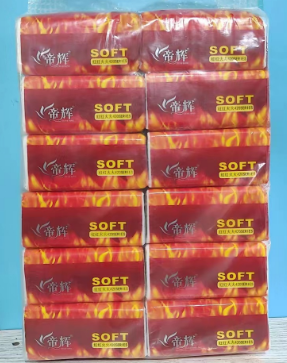 存在的缺陷含可迁移性荧光增白剂可能导致的后果人体长期接触可能对身体造成伤害，存在一定的安全隐患。避免损害发生的应急处置方式停止使用本产品具体召回措施为购买本产品的消费者免费提供退换货召回负责机构闽侯帝辉纸业有限公司召回联系方式0591-22240389召回进度安排2023年8月1日至2023年11月1日，闽侯帝辉纸业有限公司联系经销商停售本产品，并在门店内张贴召回公告，说明召回具体事宜，为购买该批次产品的消费者提供退换货服务。同时，消费者也可拨打电话（0591-22240389）了解具体事宜。其他需要报告的内容无其他信息相关用户也可以登录国家市场监督管理总局缺陷产品管理中心网站、中国产品安全与召回信息网或关注微信公众号（SAMRDPAC)，或拨打缺陷产品管理中心热线电话：010-59799616，了解更多信息。